PROYECTOS COORDINADOS   AECC 2023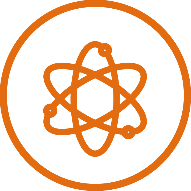  SCIENTIFIC PRE-PROPOSALTITLE (IN ENGLISH)TÍTULO (EN ESPAÑOL)APPLICANT’S FIRST AND LAST NAMERESEARCH CENTREKEYWORDSANSWER THE FOLLOWING QUESTIONS:- Have you/or any Principal Investigator participating in the proposal been previously awarded an FC AECC grant? If so, please, specify the name of the call.- Is this proposal the continuation of a project previously funded by FC AECC?- Has this proposal been previously submitted to an FC AECC call? If so, please, clarify the differences.This document must be submitted in PDF format.The maximum length of this document should not exceed 5 pages including this first page. NOTE: it is possible to adapt the length of each section according to your needs.It is imperative to use Arial 10, line spacing 1.5, margin 1.27.SECTIONS TO COMPLETEApplicant’s good faith statementBackground and current status of the topic  HypothesisSocial and scientific impact of the proposalStructure and coordination among participating groups APPLICANT’S GOOD FAITH STATEMENTIn…….. at .............................. ................................... 2023Mr./Mrs..................................................................................,ID number, ...................................., applicant of the Proyectos Coordinados AECC 2023 Call, Principal Investigator of the ………….. laboratory (specify name) at the ………. (research centre name) composed by the following people:1…………….2…………….(…)I hereby confirm that I have not received other awards, subsidies, income, or any other resources that fund the goals described in this proposal.However, the following grants related to this proposal or have been approved for funding or applied to (if pertinent). Please, indicate: the title of the project, call, year, entity, amount, the aim of the project, differences and similarities, and execution period.1…………….2…………….(…)Signature. .............................................